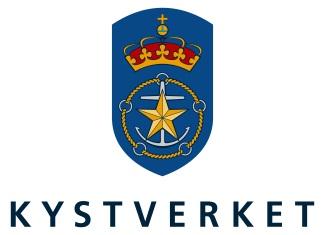 Søknad om godkjenning etter forskrift om sikring av havneanlegg § 11Grunninformasjon om havneanleggetOperasjoner og objekt i havneanleggetSett inn kart som viser eiendeler og infrastruktur. Hver eiendel og infrastruktur skal gis en egen ID som settes inn i tabellen over, og gjengis i kartet.Anløp i havneanleggetAnnen sikringsrelevant informasjonNavn:Navn havneanleggFylke/kommune:Navn fylke og kommuneSted:Navn på søker:Det er kun ansvarlig eier eller operatør av havneanlegget som kan være søkerKontaktperson:Hvem Kystverket skal ta kontakt med i forbindelse med søknaden. Oppgi navn, telefonnummer og e-postadresse.Eier:Navn eierOperatør(er):Navn på operatør(er)Produkter:Hvilke produkter/tjenester leverer virksomhetenTidligere godkjenning:Har havneanlegget tidligere vært godkjent for mottak av ISPS-skip, enten ved full implementering eller etter § 11.Operasjoner i havneanleggetBeskriv kort de aktivitetene i havneanlegget som er relevant for interaksjonen/kontakten mellom skip og havn.Dette kan for eksempel være:Hva lastes/losses i havneanlegget og hvordan blir dette gjennomførtMottak/adgang av last eller personerLagring av last. Angi om lasten skal skipes ut.Forsyninger til skipKommunikasjon med skipMannskapsbytteObjekt i havneanleggetObjekt i havneanleggetIDKaier:Beskriv kaianlegg i havneanlegget og funksjon (eks importkai).Lagringsområder for last:Beskriv områder/bygninger hvor det lagres last.Lagringsområder farlig last/stoffer:Beskriv områder/bygninger hvor det lagres farlig last eller farlige stoffer. Laste/losseutstyr:Trucker, kraner eller lignende. Dersom anløpende skip er selvlastende skal dette også angis.Lastoverføringslinjer:Rørgater, transportbånd og lignende.Bygninger:Beskriv alle bygninger i havneanlegget og nummerer. Eks. Administrasjonsbygg, produksjonslokaler, lagerbygninger, kontrollrom osv.Nærliggende områder:Nærliggende områder med betydning for sikkerheten i havneanlegget, for eksempel tankanlegg, militære områder eller festivalområder.Bebyggelse:Ligger havneanlegget i nærheten av tettbebygde områder.Antall årlige anløp:Angi antall anløp til havneanlegget pr år. Anløp av ISPS-skip:Gi et overslag over hvor mange av disse anløpene som er av ISPS-skip. (Forventet de fem neste år, og eventuelt gjennomførte de to siste år).Forventet liggetid:Overslag over hvor lenge skip ligger til kai under lasting/lossing.Type skip/havneanleggType skip/havneanleggType skip/havneanleggType skip/havneanleggTørrbulkSett kryss  OffshoreSett kryssVåtbulkSett kryss  StykkgodsSett kryssFerge/PassasjerSett kryss  FiskefartøySett kryssRoRoSett kryss  SkipsverftSett kryssCruiseSett kryss  Flyttbare boreinnretningerSett kryss VentekaiSett kryss   SpesialskipAngi typeNærmere om havneanleggetBeskriv kort havneanleggets strategiske betydning.Er andre virksomheter avhengige av havneanleggets aktivitet? Hvilken markedsmessig betydning får et bortfall av havneanleggets aktivitet?Finnes alternative havneanlegg i nærheten?Finnes det objekter med nasjonal/regional symbolverdi i eller i nærheten av havneanlegget? (f.eks. kjente turistattraksjoner, religiøse eller politiske byggverk/bygg)Er havneanlegget vurdert eller underlagt objektsikkerhetsforskriften?Er havneanlegget del av eller relatert til olje/gassindustrien? Beskriv.Har det tidligere vært registrert sikringshendelser i havneanlegget, for eksempel terror, sabotasje, tyveri eller skadeverk?Eventuelt annen informasjon som kan påvirke sikkerheten til havneanlegget eller skip som anløper havneanlegget?Farlig last/stofferFarlig last/stofferFarlig lastUtføres lasting/lossing av farlig last. Angi fareklasse.Farlige stofferLagres farlige stoffer i havneanlegget, eller i havneanleggets nærhet. Angi fareklasse.